Science FocusStates of MatterYear 4Spr 1 and 2Key KnowledgeKey KnowledgeMaterials fall into four main categories Solids  Liquids  GasesSolidsSolids stay in one place and can be held. Most solids keep their shape. They do not flow like liquids. (Some solids like sand or salt can be poured) Solids always take up the same amount of space. They do not spread out like gases.liquidsLiquids can flow or be poured easily. They are not easy to hold. Liquids change their shape depending on the container they are in.GasesGases are often invisible.Gases do not keep their shape. They spread out and change their shape and volume to fill up whatever container they are in.What does changes of state mean?What a material changes from one material type to another, we say ‘it has changed state.’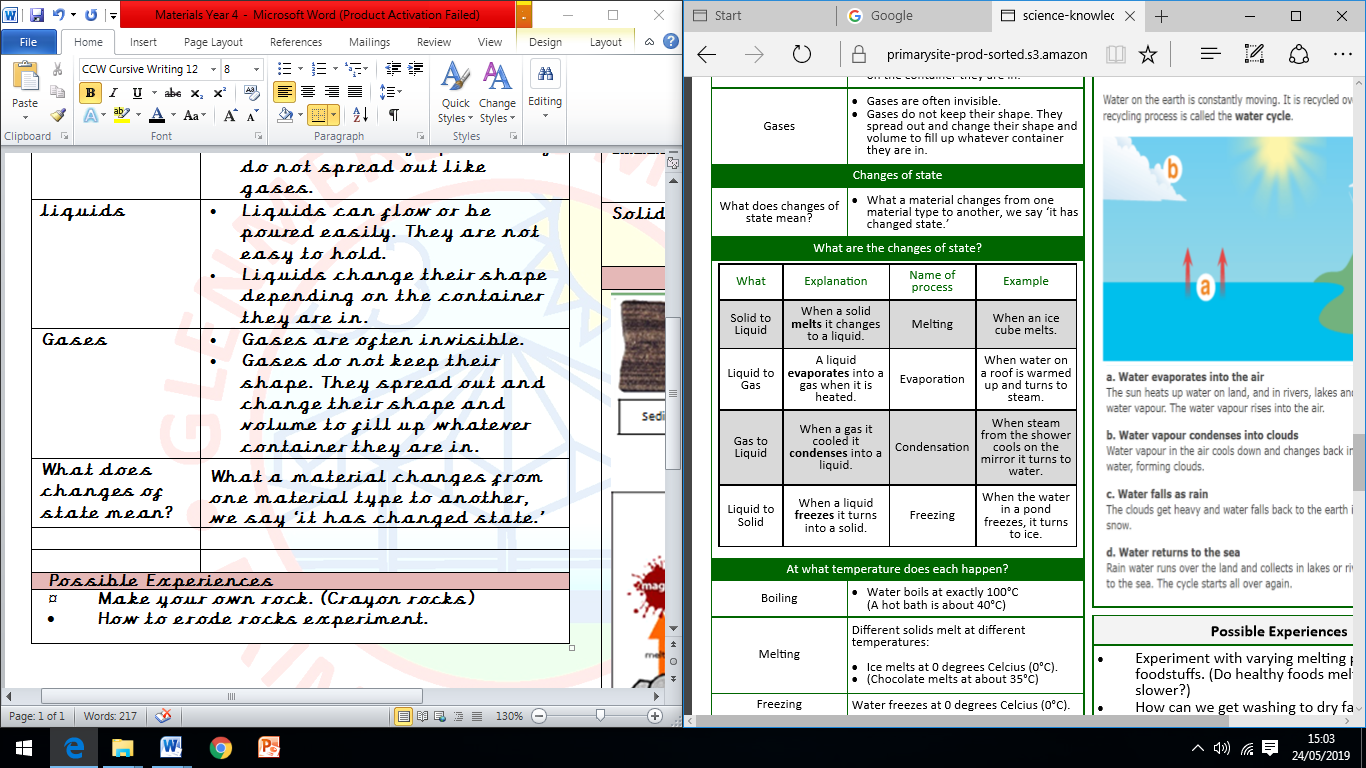 BoilingWater boils at exactly 100°CMeltingDifferent solids melt at different temperaturesFreezing Water freezes at 0 degrees Celcius (0°C)Evaporation and CondensationWater can evaporate and condense at any temperature. But, the warmer it is the faster the evaporation takes placePossible ExperiencesPossible ExperiencesExperiment with varying melting points of foodstuffs. (Do healthy foods melt quicker/ slower?)How can we get washing to dry faster? Create a solar water still.Experiment with varying melting points of foodstuffs. (Do healthy foods melt quicker/ slower?)How can we get washing to dry faster? Create a solar water still.Key VocabularyKey VocabularyTemperatureThe measure of warmth or coldness of something.CelsiusThe common scale in the UK for measuring temperatureBoilsTo become so hot (100°C) that water bubbles and then turns into a gas.ContainerSomething which holds things inside, like a box, jar or tubDiagrams and SymbolsDiagrams and Symbols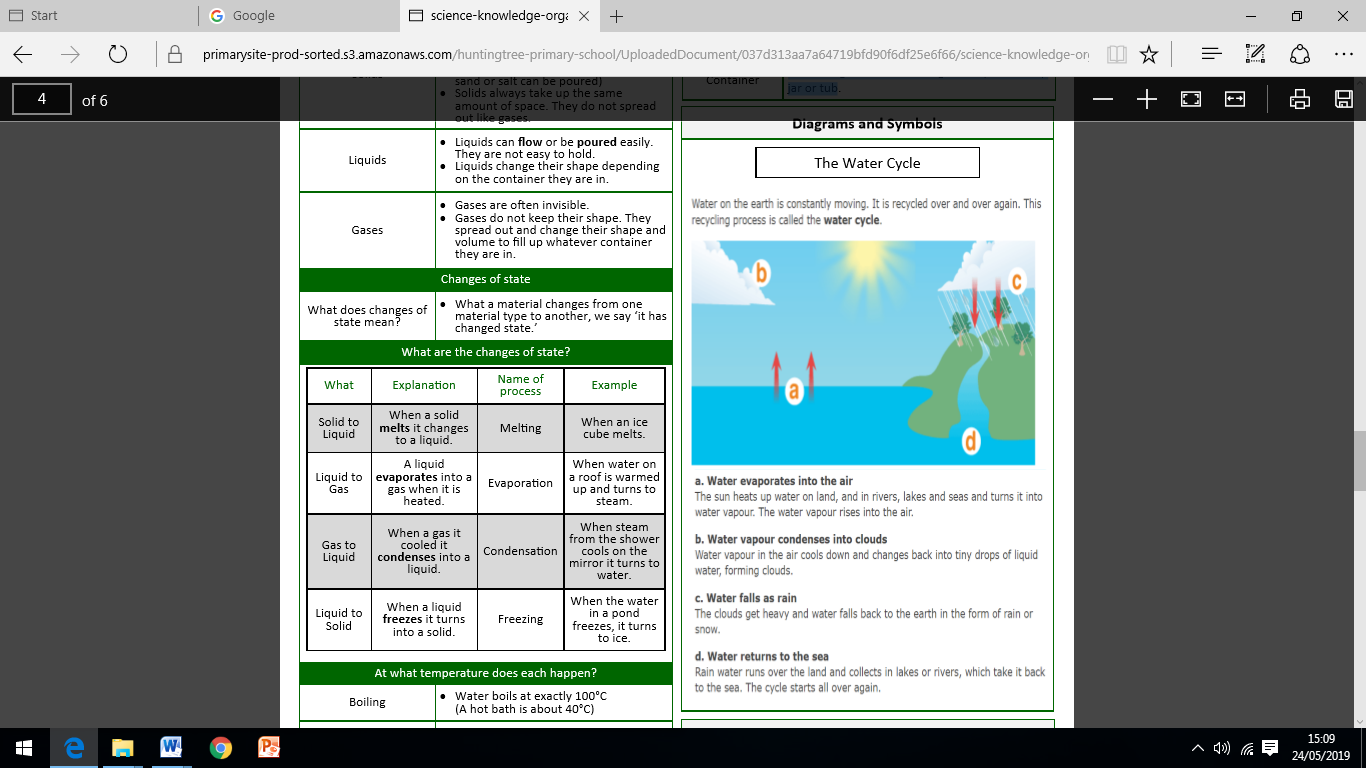 